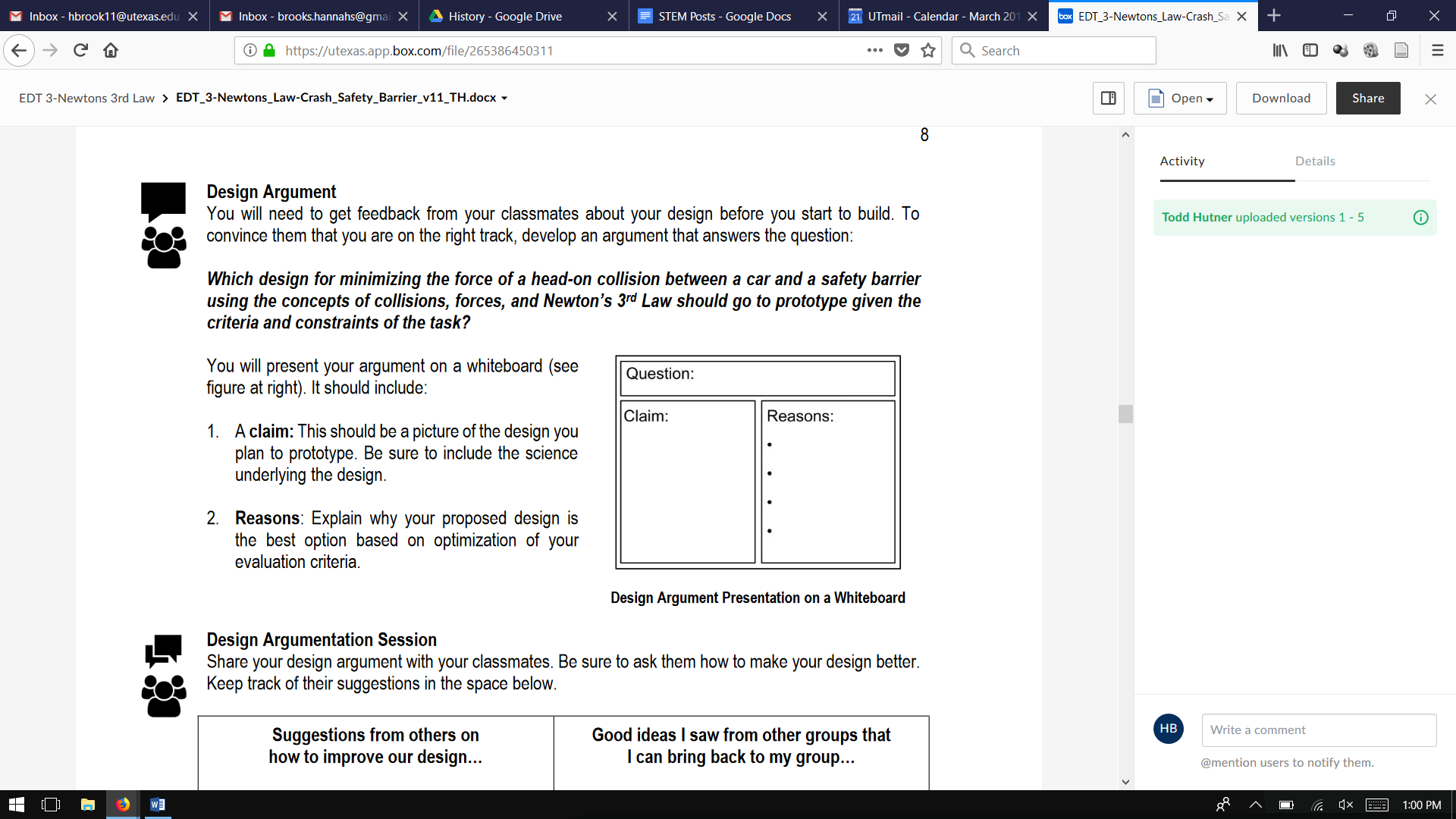 Design argument template for student use. 